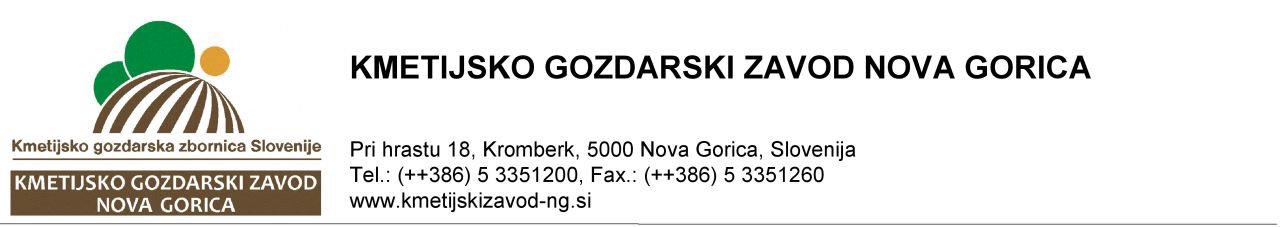 PRIJAVNICA NA DELAVNICOIme in priimek: _________________________________________________Naslov: ________________________________________________________Poštna številka in pošta: __________________________________________E- poštni naslov: ________________________________________________Številka mobilnega telefona: _______________________________________KMG MID številka: _______________________________________________Udeležil/a se bom delavnic (ustrezno označi s križcem v kvadratku):-- dne 24.3.2022 Demonstracija tehnologije izdelave izdelkov na področju žganjekuhe, izdelave sokov in sadnega kisa -- dne 29.3.2022 Kako izdelati in kako prepoznati kakovosten izdelek -- dne 12.4.2022 Demonstracije tehnologij za predelavo mesa (udeleženci naj s sabo prinesejo ustrezno delovno oblačilo: halja ali predpasnik ter pokrivalo) -- dne 10.5.2022 Uporaba informacijsko – komunikacijske tehnologije (IKT) za promocijo dopolnilnih dejavnosti na kmetijah -- dne 17.5.2022 Izboljšanje tržnega položaja kmetij in ekonomika pridelaveIzjava:Soglašam, da sme izvajalec demonstracijskih delavnic s področja razvoja dopolnilnih dejavnosti, podjetništva in trženja, zgoraj navedene podatke, uporabiti in obdelovati skladno z veljavno zakonodajo._______________							____________________(Datum)								(podpis)Izpolnjeno prijavnico z označeno udeležbo posredujete osebi, ki je navedena za informacije.Informacije:Horvat Srečko, dipl.inž.zoot.koordinator II - dopolnilne dejavnostiSejmiška 1a, 6210 Sežanat: 05/731 28 53e: srecko.horvat@go.kgzs.siMarković Dragica, dipl.inž.agr. in hort.terenska kmetijska svetovalka IIPri hrastu 18, 5000 Nova Goricat: 05/335 12 06e: dragica.markovic@go.kgzs.si